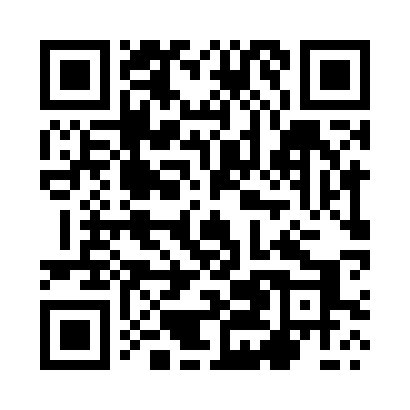 Prayer times for Kalborno, PolandMon 1 Apr 2024 - Tue 30 Apr 2024High Latitude Method: Angle Based RulePrayer Calculation Method: Muslim World LeagueAsar Calculation Method: HanafiPrayer times provided by https://www.salahtimes.comDateDayFajrSunriseDhuhrAsrMaghribIsha1Mon4:036:1012:415:077:149:122Tue4:006:0712:415:097:169:153Wed3:576:0512:415:107:189:174Thu3:546:0312:405:117:199:205Fri3:516:0012:405:137:219:226Sat3:475:5812:405:147:239:257Sun3:445:5512:405:157:259:288Mon3:415:5312:395:177:279:309Tue3:385:5112:395:187:299:3310Wed3:345:4812:395:197:309:3611Thu3:315:4612:395:207:329:3912Fri3:275:4312:385:227:349:4113Sat3:245:4112:385:237:369:4414Sun3:205:3912:385:247:389:4715Mon3:175:3612:385:267:409:5016Tue3:135:3412:375:277:419:5317Wed3:105:3212:375:287:439:5618Thu3:065:3012:375:297:459:5919Fri3:025:2712:375:307:4710:0220Sat2:585:2512:365:327:4910:0521Sun2:555:2312:365:337:5110:0822Mon2:515:2112:365:347:5210:1223Tue2:475:1812:365:357:5410:1524Wed2:435:1612:365:367:5610:1825Thu2:395:1412:355:377:5810:2226Fri2:345:1212:355:398:0010:2527Sat2:305:1012:355:408:0210:2928Sun2:265:0812:355:418:0310:3329Mon2:235:0512:355:428:0510:3630Tue2:235:0312:355:438:0710:39